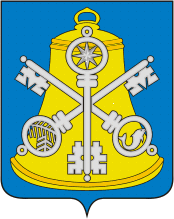 Собрание Корсаковского городского округаР Е Ш Е Н И ЕПринято    09.03.2022    №      186           .  на     48-м         заседании  6-го  созываОб утверждении Порядка отнесения земель к землям особо охраняемых территорий местного значения, использования и охраны земель особо охраняемых территорий местного значения на территории Корсаковского городского округаВ соответствии с главой XVII Земельного кодекса Российской Федерации, Федеральным законом от 14.03.1995 № 33-ФЗ «Об особо охраняемых природных территориях», статьей 16 Федерального закона от 06.10.2003 № 131-ФЗ «Об общих принципах организации местного самоуправления в Российской Федерации», Уставом муниципального образования «Корсаковский городской округ» Сахалинской области Собрание РЕШИЛО:1. Утвердить Порядок отнесения земель к землям особо охраняемых территорий местного значения, использования и охраны земель особо охраняемых территорий местного значения на территории Корсаковского городского округа (прилагается).2. Опубликовать настоящее решение в газете «Восход» и разместить на официальном сайте администрации Корсаковского городского округа в сети «Интернет».Председатель СобранияКорсаковского городского округа                                                                               Л.Д. Хмыз                                                               МэрКорсаковского городского округа                                                                            А.В. Ивашов